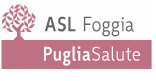 Dipartimento di PrevenzioneServizio di Igiene degli Alimenti e della Nutrizione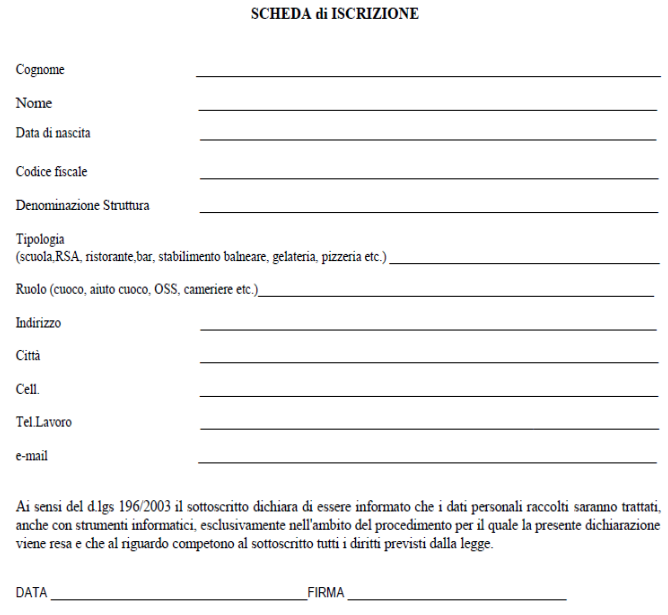 Per partecipareCompilare la scheda di iscrizione ed inviare a: Segreteria Organizzativa SIAN NORD mail: annalisa.tardio@aslfg.it Per qualsiasi informazione contattare la segreteria organizzativa:Cell.348/0132166 Ufficio 0882/200646Evento formativo obbligatorio in materia di celiachia e alimentazione senza glutine per alimentaristi. (DGR n. 2272 del 13.11.2012 e DGR n. 1214 del 23.6.2014)Data: 06/05/2024 dalle ore 15.30 alle ore 19.30Sede del corso: Park Hotel Villa Americana Via Carmine grossi,23 Rodi Garganico